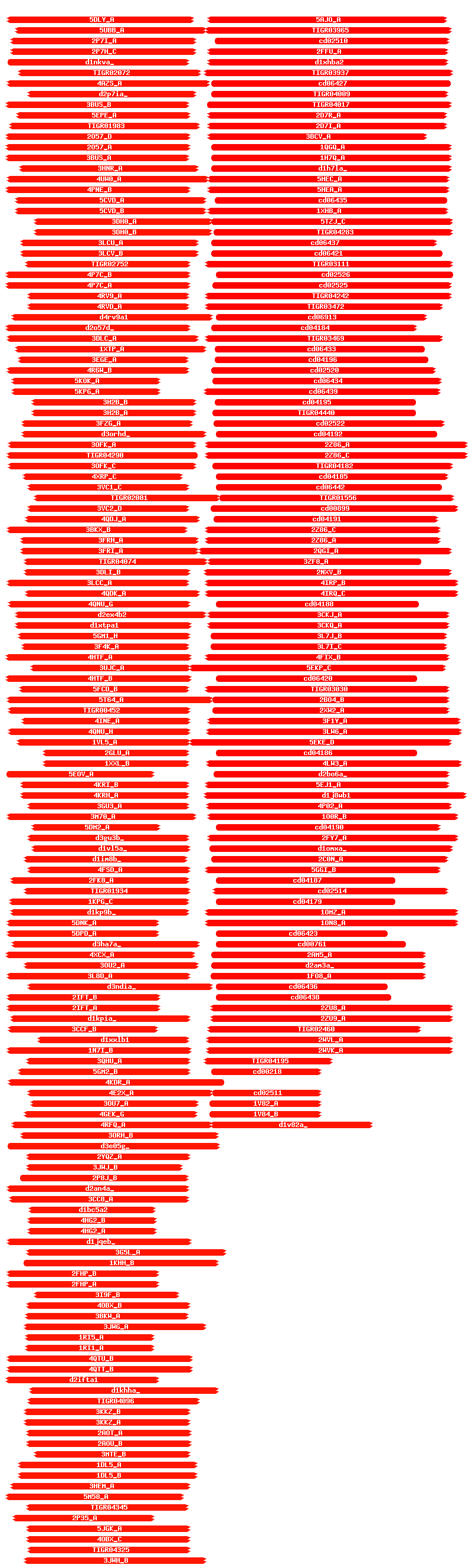 HitlistShow  entriesNrHitNameProbabilityE-valueSSColsTarget Length15AJO_APOLYPEPTIDE N-ACETYLGALACTOSAMINYLTRANSFERASE 2 (E.C.2.4.1.41), MUCIN; TRANSFERASE, AFM, SAXS, LECTIN DOMAIN; HET: SO4, A2G; 1.48A {HOMO SAPIENS}99.746e-1921.32085712TIGR03965mycofact_glyco; mycofactocin system glycosyltransferase. Members of this protein family are putative glycosyltransferases, members of pfam00535 (glycosyl transferase family 2).99.744.8e-1919.92124663cd02510pp-GalNAc-T; pp-GalNAc-T initiates the formation of mucin-type O-linked glycans. UDP-GalNAc: polypeptide alpha-N-acetylgalactosaminyltransferases
(pp-GalNAc-T) initiate the formation of mucin-type, O-linked glycans by catalyzing the transfer of alpha-N-acetylgalactosamine (GalNAc) from UDP-GalNAc to hydroxyl groups of Ser or Thr residues of core proteins to form the Tn antigen (GalNAc-a-1-O-Ser/Thr).99.736e-1919.120429942FFU_APolypeptide N-acetylgalactosaminyltransferase 2 (E.C.2.4.1.41)/13-Peptide EA2; ppGalNAcT mucin glycosyltransferase; HET: UDP; 1.64A {Homo sapiens}99.735e-1919.92095015d1xhba2c.68.1.17 (A:95-422) Polypeptide N-acetylgalactosaminyltransferase 1, N-terminal domain {Mouse (Mus musculus) [TaxId: 10090]}99.732.2e-1822.52093286TIGR03937PgaC_IcaA; poly-beta-1,6 N-acetyl-D-glucosamine synthase. Members of this protein family are biofilm-forming enzymes that polymerize N-acetyl-D-glucosamine residues in beta(1,6) linkage.99.739.8e-1920.42124